Major Modification Template: PROGRAM NAME CHANGEInstructions: The IQAP identifies that a major modification is required when there is a change in program name and/or degree nomenclature, when this results in a change in learning outcomes. A proposal brief must accompany a major modification Curriculum Navigator entry. All required elements are bolded in the template; the regular font, in parenthesis, provides instructions, which can be deleted. Please fill in each section, even if there is no change, to clearly aid the committees in understanding the proposed changes. If you have any questions, please contact the Deputy Provost for assistance. Delete this section prior to submission.Major Modification: Title of Change 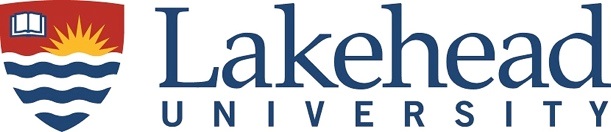 Submitting Academic Unit and Faculty:Proposal Brief Author:Date of Submission:1. Proposed Name Change2. Rationale for the Proposed Program Name Change3. Program Objectives and Learning Outcomes (PLO’s)Program Objectives (Clear and concise statements that describe the goals of the program. Program objectives explain the potential applications of the knowledge and skills acquired in the program; seek to help students connect learning across various contexts; situate the particular program in the context of the discipline as a whole; and are broader in scope than the program-level learning outcomes that they help to generate. Indicate how the program objectives are differentiated between the current and proposed programs. Please see the Quality Council Guide for assistance.)Program Learning Outcomes(A set of Program Learning Outcomes for the current and the proposed program [Table 1] Clearly identify where there are differences - a different font colour works well).Table 1: Program Learning Outcomes (PLO’s)  4. Structure of Program(A detailed description of the program structure, by year or term as appropriate, as would appear in the calendar)5. Admission Requirements and Regulations (Please review the current requirements and identify if there are any changes. If there are no changes required, indicate that is the case and provide the link to the admissions/regulations as found in the university calendar. If there are changes, provide them in the appropriate table below. Clearly identify where there are differences – using strike through for what is being removed from the Current program, and a different font colour for what is new in the Proposed program, works well. Please note, any changes to admissions or regulations must be submitted on a separate Curriculum Navigator form)Admission RequirementsRegulations 6. Assessment of Teaching and LearningA description of the way in which student learning assessment will be embedded in the curriculum.Appropriateness of the methods for assessing student achievement of the program-level learning outcomes.Identify the plans the unit has to monitor and assess: (NOTE: In this section, the proposal should again make a clear distinction between program-level learning outcomes, program objectives, and degree-level expectations. Additionally, programs should ensure that the plans for monitoring and assessing student achievement provide an assessment of students currently enrolled as well as post-graduation metrics. Please see the Quality Council’s Guidance on Assessment of Teaching and Learning.) How the overall quality of the program will be monitored and assessedWhether the program continues to achieve in practice its objectivesWhether its students are achieving the program-level learning outcomesHow the resulting information will be documented and subsequently used to inform continuous program improvement7. Student ImpactStudent Experience (Indicate how the major modification will improve the student experience, see QC Guidance) Student Input Indicate how input from current students and/or recent graduates of the program were considered as part of the development of the Proposal Brief8. Transition Plan(Outline your transition plan for supporting students enrolled in the current program through to graduation, while launching the new version of the program.)10. Resources for Program (Identify any additional resources [instructors, faculty, technicians, library, TSC, student supports etc.] required to support the modifications to the program. If there are new/additional resources required with budgetary implications, please contact the Deputy Provost. A budget template will be provided by, and is to be completed with input from, Institutional Planning and Analysis and Finance. Additionally, a supporting memo from the Dean should accompany major modifications that require additional resources).CurrentProposedCurrentProposedCurrentProposed